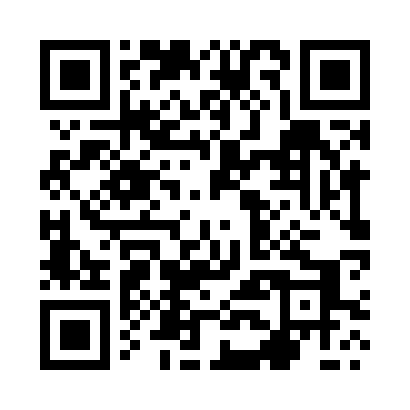 Prayer times for Romartow, PolandWed 1 May 2024 - Fri 31 May 2024High Latitude Method: Angle Based RulePrayer Calculation Method: Muslim World LeagueAsar Calculation Method: HanafiPrayer times provided by https://www.salahtimes.comDateDayFajrSunriseDhuhrAsrMaghribIsha1Wed2:385:1212:405:488:0910:322Thu2:345:1012:405:498:1110:353Fri2:305:0812:405:508:1210:394Sat2:275:0612:405:518:1410:425Sun2:265:0512:405:528:1610:456Mon2:255:0312:405:538:1710:467Tue2:245:0112:395:548:1910:478Wed2:244:5912:395:558:2010:479Thu2:234:5812:395:568:2210:4810Fri2:224:5612:395:578:2410:4911Sat2:224:5412:395:588:2510:4912Sun2:214:5312:395:598:2710:5013Mon2:204:5112:396:008:2810:5114Tue2:204:4912:396:018:3010:5215Wed2:194:4812:396:028:3210:5216Thu2:184:4612:396:028:3310:5317Fri2:184:4512:396:038:3510:5418Sat2:174:4312:396:048:3610:5419Sun2:174:4212:396:058:3810:5520Mon2:164:4112:406:068:3910:5621Tue2:164:3912:406:078:4010:5622Wed2:154:3812:406:088:4210:5723Thu2:154:3712:406:088:4310:5724Fri2:144:3612:406:098:4510:5825Sat2:144:3512:406:108:4610:5926Sun2:144:3312:406:118:4710:5927Mon2:134:3212:406:128:4911:0028Tue2:134:3112:406:128:5011:0129Wed2:134:3012:406:138:5111:0130Thu2:124:3012:416:148:5211:0231Fri2:124:2912:416:148:5311:02